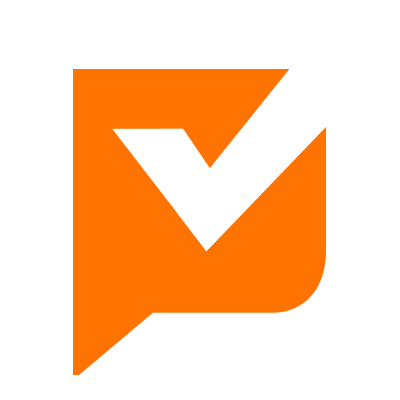 PVP Resource List 2019Below is a snapshot of patient and family-centered organizations with whom we’ve worked. Some are policy-oriented and work mostly with organizations or clinicians. Others represent communities of patients, and offer them support, education, networks, and/or assistance. (This isn’t a comprehensive list…we’re just trying to help you find what you need!)Our advice: If you’re researching your medical condition online, the results can be overwhelming! You can help filter out misinformation, agenda and advertising by sticking to websites that end in .gov or .edu. or those of reputable organizations like the Mayo Clinic  or the World Health OrganizationJoining an online patient community, including those listed below, can be a great way to connect with other patients. Please read up on them to learn how your data and information will be used. The most basic advice if you’re grappling with a new diagnosis (other than to do your research) is to write down your questions in advance of appointment, and bring a friend (with a notebook, able to take good notes) with you to every appointment if possible.We hope this helps!GroupFocus Focus WhoWhoHow they can helpConsumers Advancing Patient Safety Consumer-led nonprofit organization formed to be a collective voice for individuals, families and healers who wish to prevent harm in healthcare encounters through partnership and collaborationConsumer-led nonprofit organization formed to be a collective voice for individuals, families and healers who wish to prevent harm in healthcare encounters through partnership and collaborationMulti-stakeholder board (hospital, physician, research, patient)Multi-stakeholder board (hospital, physician, research, patient)Consumer-led patient safety organizationCureTogether.orgAn online platform that compares the efficacy and performance of hundreds of health conditions An online platform that compares the efficacy and performance of hundreds of health conditions Recently became part of 23andme.comRecently became part of 23andme.comA free and anonymous way to learn from people going through the same thingCondition-Related Advocacy Groups (Heart Ass’n., Diabetes Ass’n, Epilepsy, Cancer, etc.)Focused on advances and treatments of their respective diseasesFocused on advances and treatments of their respective diseasesMultipleMultipleCondition or Diagnosis-related information and advocacyThe Empowered Patient CoalitionOnline resources for patient empowerment and patient safetyOnline resources for patient empowerment and patient safetyNonprofit organization formed by CA patient advocates who learned a great deal about the health care system through the years-long medical treatment of their child Nonprofit organization formed by CA patient advocates who learned a great deal about the health care system through the years-long medical treatment of their child Excellent online resourcesInspire.comCommunity of diagnosis-specific support groupsCommunity of diagnosis-specific support groupsContracts with industry including pharma and biotechContracts with industry including pharma and biotechAllows patients to connect with others who have same diagnosisInstitute for Patient and Family-Centered CareIPFCC coaches and facilitates patient- and family-centered change in all health care settingsIPFCC coaches and facilitates patient- and family-centered change in all health care settingsMulti-stakeholder board (hospital, physician, research, patient) Multi-stakeholder board (hospital, physician, research, patient) Includes robust patients and patient presenters/advocates in their conferencesLown Institute Reducing overtreatment, encouraging “Right Care”: “A ‘think tank’ advocating a radically better and uniquely American health system that overturns high-cost, low-value care”Reducing overtreatment, encouraging “Right Care”: “A ‘think tank’ advocating a radically better and uniquely American health system that overturns high-cost, low-value care”Multi-stakeholderMulti-stakeholderActivist in spreading “Right Care” around the nationMITSS(Medically Induced Trauma Support Services)Offers support, training and programs for those who have experienced medical trauma and to organizations that desire training to handle incidents of traumaOffers support, training and programs for those who have experienced medical trauma and to organizations that desire training to handle incidents of traumaNonprofit founded in 2002 in Boston area by a patient in the wake of her own medical trauma; has since gained widespread support Nonprofit founded in 2002 in Boston area by a patient in the wake of her own medical trauma; has since gained widespread support Confidential telephone support and group support for those who have experienced medical traumaPatient OratorOver 100 thoughtfully produced video interviews/discussions to dateOver 100 thoughtfully produced video interviews/discussions to dateAims to raise voices of those impacted by healthcare inefficiencies to activate changeAims to raise voices of those impacted by healthcare inefficiencies to activate changeContact to discuss your storyPatients Like MeAn online platform where patients share and learn from real-world, outcome-based health data.An online platform where patients share and learn from real-world, outcome-based health data.Multi-stakeholder board (hospital, physician, research, patient)Multi-stakeholder board (hospital, physician, research, patient)Learn from the experiences of patients with the same diagnosisPartnership for PatientsMulti-stakeholder effort to improve hospital safety, care transitions and patient engagementMulti-stakeholder effort to improve hospital safety, care transitions and patient engagementGovernment, doctors, nurses, hospitals, employers, and patients; Formed by CMS (federal government)Government, doctors, nurses, hospitals, employers, and patients; Formed by CMS (federal government)Policy work with medical stakeholders and regular public webinars that include patient speakers on given relevant topics (medication error, etc.) No direct assistance to individual patientsPFCC PartnersBringing PFACs (Patient and Family Advisory Councils) to hospitals and other health care organizations Bringing PFACs (Patient and Family Advisory Councils) to hospitals and other health care organizations Founded by patient advocates, close relationships with providersFounded by patient advocates, close relationships with providersOffers systems, tools and webinars to PlanetreeMission-based not-for-profit that partners with health care organizations around the world to transform how care is delivered so that it is person-centered. Founded 40 years ago by a patientMission-based not-for-profit that partners with health care organizations around the world to transform how care is delivered so that it is person-centered. Founded 40 years ago by a patientHospitals and other provider membersHospitals and other provider membersPowered by over 50,000 (and counting) focus groups with patients, families and staff, can coach and facilitate culture change. Heavy emphasis on patient voice at their events.Schwartz Center for Compassionate HealthcareFocused on reconnecting physicians, nurses and other clinicians with the human side of health careFocused on reconnecting physicians, nurses and other clinicians with the human side of health careThe legacy of Boston attorney Kenneth SchwartzThe legacy of Boston attorney Kenneth SchwartzOffers “Schwartz Rounds” to bring doctors, nurses and other caregivers together to discuss the human side of healthcare. Also offers education and support programsSmart PatientsAn online community where patients and their families learn from each other about their diagnoses, treatments, clinical trials, etc.An online community where patients and their families learn from each other about their diagnoses, treatments, clinical trials, etc.Founders believe “the next tipping point in medicine includes tapping into the knowledge created by networks of engaged patients”Founders believe “the next tipping point in medicine includes tapping into the knowledge created by networks of engaged patients”Easily navigated website with tutorials 